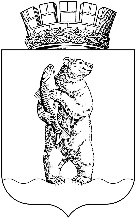 АДМИНИСТРАЦИЯГОРОДСКОГО ОКРУГА АНАДЫРЬ ПОСТАНОВЛЕНИЕОт  27.11.2017 г.                                                                                                  № 762	В соответствии с федеральными законами от 21.12.1994 № 68-ФЗ «О защите населения и территорий от чрезвычайных ситуаций природного и техногенного характера», от 12.02.1998 № 28-ФЗ «О гражданской обороне», постановлениями Правительства Российской Федерации от 30.12.2003 № 794 «О единой государственной системе предупреждения и ликвидации чрезвычайных ситуаций», от 08.11.2013 № 1007 «О силах и средствах единой государственной системы предупреждения и ликвидации чрезвычайных ситуаций», в целях упорядочения вопросов реагирования на риски возникновения чрезвычайных ситуаций органов управления, сил и средств единой государственной системы предупреждения и ликвидации чрезвычайных ситуаций на территории городского округа Анадырь, актуализации работы Единой дежурно-диспетчерской службы городского округа Анадырь и Анадырского муниципального района и определения персональной ответственности руководителей органов управления, в полномочия которых входят вопросы предупреждения и ликвидации чрезвычайных ситуаций, ПОСТАНОВЛЯЮ:1. Утвердить прилагаемое Положение о службах единой государственной системы предупреждения и ликвидации чрезвычайных ситуаций служб единой государственной системы предупреждения и ликвидации чрезвычайных ситуаций на территории городского округа Анадырь (далее - службы РСЧС).2. Администрации городского округа Анадырь:2.1. Утвердить перечень служб РСЧС, состав их сил и средств, а также перечень органов повседневного управления (дежурно-диспетчерских служб, уполномоченных должностных лиц) служб РСЧС, ответственных за организацию взаимодействия с Единой дежурно-диспетчерской службы городского округа Анадырь и Анадырского муниципального района.2.2. Закрепить за службами РСЧС функции по вопросам предупреждения и ликвидации чрезвычайных ситуаций, вызванных различными рисками на территории городского округа Анадырь, в пределах их полномочий.2.3. Обеспечить учет, хранение и обновление данных об органах управления, силах и средствах служб РСЧС.3. Постановление вступает в силу после его официального опубликования на сайте Администрации городского округа Анадырь.4. Контроль за исполнением настоящего постановления оставляю за собой.Глава Администрации							         И.В. ДавиденкоУтвержденоПостановлением Администрации городского округа Анадырьот 27 ноября 2017 года  № 762Положение о службах единой государственной системы предупреждения и ликвидации чрезвычайных ситуаций на территории городского округа Анадырь1. Настоящее Положение определяет порядок организации и функционирования служб единой государственной системы предупреждения и ликвидации чрезвычайных ситуаций на территории городского округа Анадырь (далее - служб РСЧС).2. Перечень служб РСЧС, состав их сил и средств, а также перечень органов повседневного управления (дежурно диспетчерских служб (далее - ДДС), уполномоченных должностных лиц) служб РСЧС, ответственных за организацию взаимодействия с Единой дежурно-диспетчерской службой городского округа Анадырь и Анадырского муниципального района (далее - ЕДДС), определяется распоряжением Администрации городского округа Анадырь по согласованию с руководителями и заместителями руководителей служб РСЧС.3. Службы РСЧС объединяют органы управления, силы постоянной готовности, а также силы и средства территориальных органов федеральных органов исполнительной власти, органов исполнительной власти Чукотского автономного округа, органов местного самоуправления городского округа Анадырь и организаций, в полномочия которых входит решение вопросов в области защиты населения и территорий от чрезвычайных ситуаций.Администрация городского округа Анадырь закрепляет функции по вопросам предупреждения и ликвидации чрезвычайных ситуаций, вызванных различными рисками на территории городского округа Анадырь (далее - Риски) за соответствующими службами РСЧС, в пределах их полномочий.Перечень рисков чрезвычайных ситуаций для территории городского округа Анадырь определяется Комиссией по предупреждению и ликвидации чрезвычайных ситуаций и обеспечению пожарной безопасности городского округа Анадырь.4. Основными задачами служб РСЧС является:- подготовка и подержание в готовности сил и средств к реагированию и реагирование на угрозы либо на возникающие чрезвычайные ситуации с учётом закрепления Рисков;- оперативное реагирование на чрезвычайные ситуации и проведение работ по их ликвидации с учётом закрепления Рисков;- взаимодействие с ЕДДС по вопросам предупреждения и ликвидации чрезвычайных ситуаций с учётом закрепления Рисков.5. Базовой основой служб РСЧС являются структурные подразделения (отдельные должностные лица) органов местного самоуправления городского округа Анадырь, а в случаях, предусмотренных федеральным законодательством и нормативными правовыми актами Чукотского автономного округа, территориальные подразделения федеральных органов исполнительной власти, органов исполнительной власти Чукотского автономного округа, осуществляющих свою деятельность на территории муниципального образования (по согласованию).6. Руководителями служб РСЧС назначаются руководители соответствующих структурных подразделений (должностные лица) органов местного самоуправления городского округа Анадырь, а в случаях, предусмотренных федеральным законодательством и нормативными правовыми актами Чукотского автономного округа, руководители (заместители руководителей) территориальных подразделений федеральных органов исполнительной власти, органов исполнительной власти Чукотского автономного округа, осуществляющих свою деятельность на территории городского округа Анадырь (по согласованию).Общее руководство службами РСЧС осуществляет председатель Комиссии по предупреждению и ликвидации чрезвычайных ситуаций и обеспечению пожарной безопасности городского округа Анадырь.7. Руководитель службы РСЧС организует:- подержание в готовности сил и средств к реагированию на угрозы либо на возникающие чрезвычайные ситуации с учётом закрепления Рисков;- создание соответствующей рабочей группы в составе Комиссии по предупреждению и ликвидации чрезвычайных ситуаций и обеспечению пожарной безопасности городского округа Анадырь;- подготовку предложений по порядку применения органов управления и сил, включённых в состав муниципальной службы РСЧС при реагировании на угрозы либо на возникающие чрезвычайные ситуации с учётом закрепления Рисков;- координацию деятельности органов управления и сил, включённых в состав службы РСЧС при реагировании на угрозы либо на возникающие чрезвычайные ситуации с учётом закрепления Рисков;- создание и организацию функционирования межведомственного оперативного штаба по ликвидации чрезвычайной ситуации.Руководитель муниципальной службы РСЧС при возникновении чрезвычайной ситуации, вызванной закреплённым Риском, назначается руководителем работ по ликвидации чрезвычайной ситуации.8. В зависимости от оперативной обстановки на территории городского округа Анадырь службы РСЧС функционируют в режимах повседневной деятельности, повышенной готовности либо чрезвычайной ситуации, соответствующими режиму функционирования Анадырского муниципального звена Чукотской окружной подсистемы единой государственной системы предупреждения и ликвидации чрезвычайных ситуаций.9. Основными мероприятиями, проводимыми службами РСЧС являются:а) в режиме повседневной деятельности:осуществление ежедневного обмена информацией с ЕДДС муниципального образования по линии ДДС или ответственных должностных лиц службы (при отсутствии ДДС);поддержание органов управления и сил службы РСЧС в готовности;разработка, своевременная корректировка и уточнение планов применения сил и средств службы РСЧС к ликвидации чрезвычайных ситуаций;изучение потенциально опасных объектов и районов возможных чрезвычайных ситуаций, прогнозирование ожидаемых последствий чрезвычайных ситуаций;организация постоянного наблюдения и контроля за состоянием подведомственных объектов;создание, восполнение и поддержание в готовности резервов материальных ресурсов;осуществление контроля за выполнением мероприятий по предупреждению и ликвидации чрезвычайных ситуаций;участвуют в формировании и ведении паспортов территорий.б) в режиме повышенной готовности (при угрозе возникновения чрезвычайных ситуаций):оповещение руководства службы РСЧС;организация постоянного взаимодействия с ЕДДС муниципального образования по вопросам уточнения прогноза складывающейся обстановки;усиление наблюдения и контроля за обстановкой на подведомственных объектах и территориях;прогнозирование возможного возникновения чрезвычайных ситуаций и их масштабов;уточнение принятых решений и ранее разработанных планов реагирования;уточнение плана выдвижения сил, в район чрезвычайной ситуации, сроки их готовности и прибытия;проведение дополнительных расчётов по усилению группировки сил и средств службы РСЧС;проверка наличия и работоспособности средств связи;усиление смены ДДС, введение круглосуточного дежурства ответственных должностных лиц муниципальной службы РСЧС (при отсутствии ДДС) при необходимости;приведение в готовность сил и средств, предназначенных для ликвидации чрезвычайных ситуаций в соответствии с прогнозируемой обстановкой и уточнение им задач; проверка готовности сил и средств службы РСЧС к действиям по предназначению;организация и контроль проведения подготовительных мер по возможной защите населения.в) в режиме чрезвычайной ситуации:оповещение руководства и личного состава службы РСЧС;усиление смены ДДС, введение круглосуточного дежурства ответственных должностных лиц муниципальной службы РСЧС (при отсутствии ДДС);организация постоянного взаимодействия с ЕДДС муниципального образования по вопросам уточнения прогноза о складывающейся обстановке;приведение сил и средств службы РСЧС в готовность к применению по предназначению;направление сил и средств службы РСЧС в район чрезвычайной ситуации;прогнозирование возможной обстановки, подготовка предложений по действиям привлекаемых сил и средств и их наращиванию;управление подчиненными силами, организация их всестороннего обеспечения в ходе проведения мероприятий по ликвидации последствий чрезвычайных ситуаций.Разослано: в дело - 1, ГО и ЧС - 1, юр. отдел - 1/3.Об утверждении Положения о службах единой государственной системы предупреждения и ликвидации чрезвычайных ситуаций на территории городского округа АнадырьПодготовил:Е.П. ЧервяковСогласовано:Н.С. Сапач